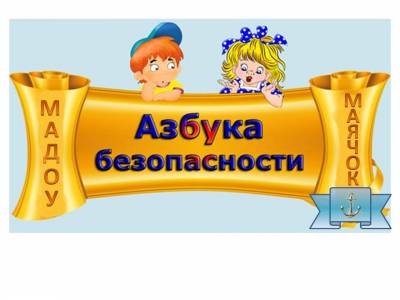 Правила поведения на улицеВ настоящее время во всех странах мира отмечается рост детского травматизма, особенно высок этот показатель в больших городах.По тяжести и неблагоприятным последствиям на первом месте стоят случаи дорожно-транспортного травматизма и падения детей с высоты, что влечет за собой черепно-мозговые повреждения и переломы костей опорно-двигательного аппарата.Сохранить здоровье детей, уберечь их от травм и инвалидности является долгом взрослых.Дети должны расти здоровыми и в этом им надо разумно помогать: прививать навыки безопасного поведения, давать представление о наиболее частых и опасных ситуациях, чреватых получением травм.Родители должны уделять большое внимание соблюдению детьми правил поведения на улице.Любое незначительное нарушение, допущенное взрослыми, является плохим примером для ребенка.-Переходя улицу с ребенком, взрослые должны обязательно держать его за руку. В противном случае ребенок может испугаться приближающегося транспорта и внезапно побежать через дорогу, подвергая себя опасности.-Надо объяснять детям, что нельзя выходить одним без взрослых на проезжую часть улицы, а переходя улицу с ребенком, учить его правильной реакции на сигналы светофора, идти спокойно, не торопясь.-Детям уже с 3-х, 4-х лет нужно сказать, как называются ближайшие улицы, по которым они идут в детский сад, магазин, поликлинику; напомнить правила движения по тротуару и переходя через дорогу, указать наиболее опасные места, где следует быть особенно внимательными.-Расскажите детям о труде шофера, милиционера – регулировщика, понаблюдайте с ними за работой светофора.-Необходимо воспитывать у детей старшего возраста самостоятельность при передвижении по улице.С этой целью можно предложить ребенку, например, такое игровое задание: ты меня сегодня поведешь в булочную, и мы купим с тобой хлеб. Но прежде чем ты пойдешь, расскажи по какой стороне тротуара нужно идти, где будем переходить дорогу и т.д. Ребенок действует под контролем и в сопровождении взрослого.Правила безопасности в бытуРодители должны учить детей быть осторожными, осмотрительными, подавлять в себе стремление неразумно рисковать в опасных для жизни ситуациях:-Опасно лазить по деревьям.-Нельзя наступать на крышку люков, колодцев, подходить близко к открытому люку и заглядывать в него, т.к. колодец глубокий и иногда наполнен водой.-Очень опасно играть на подоконнике, высовываться в открытое окно дома или в транспорте и т.д.Воспитывайте самостоятельность у старших детей, уча их обслуживать себя, учите соблюдать правила безопасности.-Приучайте правильно пользоваться вилкой, не бойтесь давать детям нож ( не слишком острый, с тупым концом). Навык этот легко формируется в детстве и легко закрепляется на всю жизнь.-Неприлично говорить с полным ртом, это также и опасно – можно подавиться. Правила противопожарной безопасностиДети с самого раннего возраста должны знать об опасностях, связанных с возникновением пожара.Родители же должны научить их оберегать себя от этой опасности. Детям в детском саду читают художественные произведения, в которых рассказывается о пожаре : С.Я.Маршак «Кошкин дом» (младшая группа), «Пожар»(средняя группа).Читая эти произведения, воспитатели обращают внимание детей не только на подвиги пожарных и людей, спасающих других от пожара, но и о том, от чего может возникнуть пожар, и как при этом надо себя вести .Дети младшего и среднего возраста должны твердо усвоить правила:-нельзя брать спички и играть с ними;-нельзя без взрослых зажигать газ;-в отсутствие взрослых нельзя включать электроприборы.Расскажите от чего может возникнуть пожар и как при этом себя вести: в случае возникновения пожара следует немедленно позвать старших; если дома есть телефон, то при опасности пожара следует позвонить по телефону 01. Дети должны понять, что пожар-это большая беда. Люди остаются без жилья и всего необходимого для жизни, пожар угрожает и самой жизни человека. Показывайте ребенку как, в какой последовательности, какими приемами следует выполнять то или другое дело Важно вызвать у детей чувство осуждения того, кто не соблюдает эти правила, играет с огнем. Воспитывать чувство бдительности!